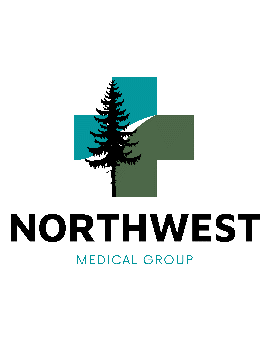 Last Name:	First Name:	MI: 	_Date of Birth (MM/DD/YYYY): 	_	□ Female	□MalePatient SS#: 		□Married	□Single Mailing Address:	 Apt #:		City:	State:		Zip: 	_ Drivers License #: _____________________________________________________________________________ State: __________ Class (If applicable):   A              B              C             D           Other	 Please check preferred method of contactHome Phone: _______________________________	Cell phone:______________________________________Patient Email Address: _______________________________________________________________________________For security of your records, all emails containing protected health information (PHI) are sent encrypted.Emergency Contact Name:_______________________	_ Emergency Contact Phone: 	__________________________Relationship to patient: (Check one) □Self □Spouse □Parent/Guardian □Other: 	_Employer Name: 	 Employer Address: 	Employer Supervisor: ________________________________________________________________________________Supervisor Phone: __________________________________ Supervisor Email: _________________________________Northwest Medical Group's external survey partner may contact you to participate in a satisfaction survey about this visit. We rely on your feedback to help us improve the patient experience. May we contact you for a brief survey? □Yes □NoNorthwest Medical Group will submit claims to my insurance carrier as well as medical records needed to evaluate the claims for payment. I further assign payment of benefits, otherwise payable to me, to be made payable to Northwest Medical Group.I understand that I am financially responsible for all charges not covered by my insurance.Print Name: 	Signature:	_________________ Date: 	________________________